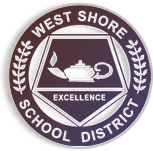 ENCUESTA DE TRANSICIÓN/ IEP (PEI) DE PADRESLa Planificación de Transición trata con el futuro de SU hijo o hija. La planificación de transición es un proceso orientado a resultados únicos porque se basan en las preferencias e intereses de su hijo o hija.  Esto significa que el plan de transición de su hijo/hija reflejará lo que él/ella desea “ser” y lo que él/ella desea “hacer” después de la escuela secundaria.  También ayuda a evaluar y realizar sus metas personales. Una parte importante del proceso de transición es la recolección y uso de la información para identificar las metas y desarrollar las estrategias, las cuales lo/la asistirán en efectuar las transiciones exitosas de la escuela secundaria a la vida adulta. Este proceso se relaciona completamente a su hijo/hija y la información que nos provee es parte valiosa de ese proceso. Sus respuestas en esta encuesta darán la asistencia al Equipo IEP, del cual usted y su hijo/hija forman parte, para prepararlos a planificar su vida después de la escuela secundaria. Por favor responda honesta y completamente. Gracias por su participación. INFORMACIÓN DEL ESTUDIANTE:Nombre del estudiante: 					  Fecha de hoy: 			Nivel Actual de Grado: 		 	Edad: ____	Año anticipado de graduación: ____________Información para el Administrador (a) de Casos de IEP de su hijo/hija a ser colocada en la SECCIÓN DE TRANSICIÓN en LOS NIVELES PRESENTES DE DESEMPEÑO DEL IEP.ÁREAS ACADÉMICAS/INSTRUCCIÓN ¿Cuál clase o clases siente usted que son las más fáciles para su hijo/hija?  ¿Por qué?¿Cuál clase o clases siente usted que son las más difíciles para su hijo/hija?  ¿Por qué?¿Cuáles son los apoyos y acomodaciones que usa su hijo/hija al momento o que usted siente son necesarios para que él/ella tenga éxito en clase? (Mas allá de lo que se ofrece a sus compañeros quienes no tengan una discapacidad diagnosticada). Otras destrezas: Otras necesidades:  DESTREZAS DE COMUNICACIÓN (Idioma hablado y escrito)DESTREZAS DEL COMPORTAMIENTODESTREZAS SOCIALESHABILIDADES VOCACIONALESOTRA INFORMACIÓN SENSIBILIZACIÓN DE LA DISCAPACIDAD: Por favor completar para el IEP de su hijo/hija para que el Administrador (a) de Casos pueda incluir esta información en la SECCIÓN DE TRANSICIÓN de los NIVELES PRESENTES DE DESEMPEÑO DEL IEP Y EL CUADRO DE TRANSICIÓN para las respuestas de Educación, Empleo, y Vida Independiente Post-Secundaria.  EDUCACIÓN DESPUÉS DE LA SECUNDARIA En este momento, ¿en que planea participar su hijo/hija al graduarse de la escuela secundaria?Por favor liste lo que él/ella está planeando estudiar en estos momentos:______________________EMPLEO¿Cuál es la meta de empleo a largo tiempo que tiene su hijo/ hija, ya sea inmediatamente después de la Escuela Secundaria o después de los programas de estudio superior?Los programas de estudio superior se refieren a universidad, escuela técnica o comercial, práctica profesional o de ocupación, o programa de certificado sin grado universitario. *Marque cuadros múltiples si aplican  *Ejemplo., Reserva militar y empleo a jornada completa.¿En qué industria/área de negocios está interesado su hijo (a) para trabajar después de la escuela secundaria o programas de estudio superior?_____________________________________________________________________Por favor liste cualquier lugar pasado o actual de empleo y las responsabilidades realizadas:_____________________________________________________________________Por favor liste cualquier trabajo voluntario o sin sueldo que haya realizado en el pasado o al presente:              _____________________________________________________________________VIDA INDEPENDIENTEParticipación en la comunidad/escuela/casa:Por favor liste las actividades en las cuales su hijo/hija participa, tanto dentro como afuera de la escuela:Responsabilidades de la Familia ¿Qué quehaceres/responsabilidades tiene su hijo/hija con su familia? Por favor marque todas las que apliquen:Viviendas ¿Dónde cree usted que residirá su hijo/hija cuando sea adulto a la edad de 25 a 30 años? Niveles Actuales de Vida Independiente	Por favor coloque una marca al lado de la mejor descripción de las habilidades actuales de su hijo/hija en las siguientes áreas:  Destrezas de Comunicación Mi hijo/hija:Lo puede ejecutar independientemente Lo ejecuta con una indicación o guía por parte del personal escolar Con tecnología de asistenciaNo lo puede ejecutarEs capaz de hablar y comunicar mensajes a las personas de cara a cara o verbalmente por medio del teléfono. Comprende como enviar un mensaje de texto.Sabe cómo usar los medios sociales  (Facebook, Twitter, Snapchap, etc,) para comunicarse con los demás Sabe como enviar un correo electrónico Es capaz de escribir una nota corta por medio de bolígrafo/lápiz o de forma electrónica a alguien para comunicar un mensaje (no necesariamente una oración completa) Es capaz de escribir una oración completa con lápiz/bolígrafo, o electrónicamente.Es capaz de escribir un párrafo completo con una oración de tópico y apoyando los detalles con lápiz/bolígrafo/papel, o electrónicamente.Otras fortalezas:Otras necesidades:Destrezas del ComportamientoMi hijo/hija:SiHabitualmenteNo, él/ella tiene dificultades en esta área Él/ella recibe indicaciones/guías del personal u otros apoyos tales como plan de comportamiento. Usa el lenguaje apropiado y posee el tono apropiado de voz (respetuoso) en los entornos formales tales como la clase, trabajo, o con una persona adulta (no usa malas palabras, no eleva la voz, etc.) Puede mantenerse enfocado en la clase (no se distrae fácilmente) Llega a la clase o a los eventos a tiempo.Puede permanecer calmado cuando esta agitado.Viene preparado a la clase (con las tareas completadas, los materiales necesarios, etc.)Puede planea y priorizar (ejemplo: planea de antemano cuando hay múltiples ejercicios para completar, posee habilidad para manejar su tiempo)Es flexible cuando ocurren cambios durante el día. Piensa sobre las posibles consecuencias antes de actuar. Comienza las tareas/proyectos prontamente, no los deja de último. Otras fortalezas: Otras necesidades: Destrezas socialesMi hijo/hija:SiHabitualmenteNo, él/ella tiene dificultades en esta áreaÉl/ella recibe indicaciones/guías del personal u otros apoyos tales como plan de comportamiento. Es capaz de comunicar como él/ella se siente a los demás (comunica lo que quiere y necesita)Es capaz de entablar y mantener amistades con sus coetáneos  Es capaz de mantener conversaciones (espera por su turno para hablar) con sus amigosEs capaz de mantener conversaciones con los adultos o figuras de autoridad (espera su turno para hablar). Puede decir “no” a algo que no quiere hacer o en lo que no quiera participar (resiste la presión de sus coetáneos)Otras fortalezas:Otras necesidades:Habilidades VocacionalesMi hijo/hija: YesEn su mayoría/ Probablemente NOONo, él/ella no necesita ayuda de otras personas Al momento está empleado.Si lo está, ¿dónde?_________________Es/ será capaz de ser puntual en su trabajo (a tiempo).Se reporta/se reportará a su trabajo los días que él/ella tenga programado trabajar (asistencia).Puede o podrá actuar y hablar de forma respetuosa, en todo momento, a su supervisor (a). Es o será capaz de seguir las direcciones de un solo paso con 1 o 2 indicaciones demostrativas o verbales. Es/será capaz de seguir las direcciones de múltiples pasos con 1 o 2 indicaciones demostrativas o verbales. Tiene o planea obtener su licencia para conducir.Depende o dependerá de los medios de transporte, o del uso de transporte público, como adulto cuando este empleado (a). Se siente cómodo/con conocimiento usando la tecnología en su lugar de empleo por ejemplo la caja registradora, programa software usado por los empleados. Destrezas Monetarias:  Puede contar los billetes y las monedas hasta $100.Destrezas Monetarias:Es capaz de dar cambio, hasta $100 correctamente. Sabe dónde buscar un trabajoDestrezas VocacionalesSiEn su mayoría/ Probablemente NOONo, él/ella no necesita ayuda de otras personas Es capaz de o será capaz de completar una aplicación de trabajo independientemente (en papel o en línea) con su información demográfica, horario de trabajo preferido, fortalezas y debilidades. Es capaz de o será capaz de responder independientemente, responderá a preguntas de un empleador sobre sus habilidades, destrezas, y sus puntos débiles.   Es capaz de o será capaz de aceptar el criticismo constructivo apropiadamente (no responder mal, etc.) un supervisor le da un comentario de critica a él/ella.Otras destrezas:Otras necesidades: MI HIJO/HIJA SINOAl momento usa lentes (anteojos) o lentes de contacto.Tiene o necesita un audífono acústico u otro aparato para percibir mejor los sonidos. Al momento está tomando una medicación recetada por el médico a diario.Tiene una dieta restringida (ejemplo: libre de gluten, alergia a alimentos, etc.)MI HIJO/HIJA: SINOReconoce que él/ella tiene una discapacidad.Reconoce que él/ella tiene un Plan Educativo Individualizado (IEP).Conoce las metas en su IEP.Reconoce que a él se le motiva especialmente a asistir a sus reuniones de IEP. Reconoce todas sus acomodaciones permitidas (SDIs) que se puedan proveer como parte de su IEP.Reconoce que se le motiva especialmente a iniciar un referido a la Oficina de Rehabilitación Vocacional (OVR) mientras todavía este en la Escuela Secundaria o al menos antes de la graduación. Reconoce que él/ella pueda investigar sobre los servicios OVR a los que él/ella pueda calificar en cualquier momento hasta su vida adulta y hasta su jubilación.Universidad de 2 años (Grado de Asociado)Universidad de 4 años (Licenciado en Artes o Ciencias y/o Grado superior) Escuela Técnica o Comercial Práctica profesional o adiestramiento de carrera/ocupación Programa de Certificado sin Licenciatura en Colegio o Universidad. (típicamente para estudiantes en programa de Destrezas de Vida en la Secundaria)No planea seguir estudiando después de la secundaria  Empleo competitivo a jornada completa sin apoyo de agenciaEmpleo competitivo a jornada parcial sin apoyo de agencia Enrolarse con la fuerza militar a tiempo completoReservas militaresTrabajo autónomo Empleo competitivo a jornada complete con apoyo de agencia (adiestramiento en el trabajo)Empleo competitivo a jornada parcial con apoyo de agencia (adiestramiento en el trabajo)Empleo personalizado para Salario Competitivo* El empleador ha personalizado un empleo que corresponda a las destrezas de un individuo porque él/ella no puede realizar todas las responsabilidades de un trabajo tradicional competitivo (ejemplo: no es capaz de manejar el dinero o trabajar directamente con los clientes, etc.) *Típicamente se usa para individuos con diagnosis de  ID. Empleo Apoyado por medio de Taller Protegido para sueldo no-competitivo *El individuo debe haberse encontrado inelegible para los servicios de OVR para calificar a este servicio.  * Típicamente se usa para individuos con diagnosis de ID.Participacion en el Programa de Día para Adultos. *Típicamente para individuos con diagnosis de ID.Él/ella no planea trabajar en ninguna capacidadTrabajo voluntarioPor favor liste PasatiemposClubsDeportes Actividades socialesActividades artísticas/musicalesOtroQuehaceres/ResponsabilidadesMarque todas las que apliquen:Sacar la basuraCargar y descargar la lavadora de platosHacer su camaAspirarSacudirBarrer con la escobaLavar la ropaPreparar las comidasCuidar la mascota, diga que tipo: Limpiar las habitaciones, limpiando los mostradores, baños, duchas, bañeras, etc. Otro: _____________________________Otro: _____________________________Otro: _____________________________Otro: _____________________________OpcionesMarque unaViviendo independientemente sin necesidad de apoyo Viviendo independientemente con apoyo limitado de la familia solamente. Viviendo independientemente con un apoyo limitado de la familia y agenciasViviendo con la familia o parientes sin necesidad por el apoyoViviendo con la familia o parientes con apoyo limitado de la familia solamente Viviendo con la familia o parientes con apoyo limitado de la familia y agencias Viviendo en un hogar operado por una agencia con apoyo totalDESTREZAIndependienteNecesita de indicaciones mínimas Necesita de indicaciones significativasNo es capaz de ejecutarlo Cocina:  Él/ella puede desempeñar la mayoría de las habilidades: (poner la mesa, cocinar en la estufa comidas simples por ejemplo, huevos revueltos o picados, hervir agua, comidas y postres simples,  cocinar en microondas comidas simples, seguir una receta de cocina en la caja de un alimento preparado, reconocer los grupos básicos alimentarios, reconocer y preparar una comida balanceada, reconocer si los alimentos se han descompuesto,  medir correctamente usando utensilios para medir en seco y liquido, lavar los platos a mano, verter un liquido en una taza, usar la tostadora, untar usando un cuchillo, recortar usando un cuchillo.  DESTREZAIndependienteNecesita indicaciones mínimas Necesita indicaciones significativasNo es capaz de ejecutarloCompras:Él/ella puede desempeñar la mayoría de las siguientes habilidades: (localizar los productos en una tienda de comestibles, comprar de acuerdo a un presupuesto, comparar los precios, determinar si los alimentos han expirado, hacer una lista de compras en base a las necesidades del hogar, saberse los tamaños de la ropa, saberse los tamaños de los zapatos, , sabe como calcular y aplicar los descuentos de ventas) Geografía: Él/ella ejecuta la mayoría de las siguientes habilidades: (navega la mayoría de áreas en su ciudad ya sea manejando o dando direcciones, nombrar su ciudad/pueblo, nombra las ciudades o pueblos que quedan alrededor, usa un mapa o directorio de tiendas,  nombra su estado, su país, lee los signos en la comunidad y en los caminos/calles)Matemáticas/Dinero: Él/ella puede desempeñar la mayoría de las siguientes habilidades:  (contar dinero, determinar si él/ella tiene suficiente dinero para comprar algo, reconocer que él/ella necesita esperar por su cambio, dar el cambio, escribir un cheque, balancear una cuenta de cheques/ahorro, pagar sus recibos, decir la hora a la hora exacta y ½ hora, decir la hora a incrementos mas pequeños, medir en pies y pulgadas).  Lectura Básica:Él/ella puede desempeñar la mayoría de habilidades: (leer los rótulos de medicinas, leer mensajes simples, leer los signos en las tiendas) DESTREZAIndependienteNecesita indicaciones mínimas Necesita indicaciones significativasNo es capaz de ejecutarlo Empleo:Él/ella puede ejecutar o será capaz de ejecutar la mayoría de las siguientes habilidades: (Completar una aplicación de trabajo, entrevista de trabajo, obtener empleo competitivo)Teléfono:Él/ella puede ejecutar la mayoría de las siguientes habilidades: (usar el teléfono para contactar a amigos/parientes, usar el teléfono para marcar 911, usar el teléfono para comunicar una emergencia al operador de 911, usar el teléfono para hacer citas, usar el teléfono para llamar a empresa y pedir información, puede anotar un mensaje sencillo para otra persona. Computadora:Él/ella puede desempeñar la mayoría de las siguientes habilidades: (obtener el acceso a internet para obtener información por medio de buscador de internet para dirigirse a un sitio web especifico, redactar y enviar un correo electrónico, usar un programa de procesamiento de palabras)  Destrezas de Cuidado Personal: Él/ella puede ejecutar la mayoría de las siguientes habilidades: (cepillarse los dientes, peinarse/cepillarse el pelo, lavarse la cara, bañarse y lavarse el pelo, ponerse su camisa, pantalones, calcetines,  zapatos, amarrarse los cordones de los zapatos, escoger prendas de vestir que van coordinadas y apropiadas para la temporada o el clima. 